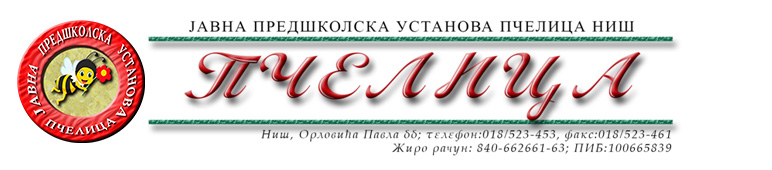 КОНКУРСНА ДОКУМЕНТАЦИЈА ЗА НАБАВКУ УСЛУГА БР.2.2.62. СЕРВИСИРАЊЕ КОНВЕКТОМАТА	ОБРАЗАЦ ПОНУДЕ ЗА НАВАКУ УСЛУГА БР.2.2.62. СЕРВИСИРАЊЕ КОНВЕКТОМАТАТЕХНИЧКА СПЕЦИФИКАЦИЈАРОК ВАЖЕЊА ПОНУДЕ: _____________дана (не може бити краћи од 30 дана) од дана отварања понуда.РОК ПРУЖАЊА УСЛУГА: ____________ дана (не може бити дуже од 3 дана) од дана захтева Наручиоца.ГАРАНТНИ РОК ЗА ИЗВРШЕНЕ УСЛУГЕ: _____ месеци (не може бити краћи од 12 месеци од дана извршене услуге).ГАРАНТНИ РОК ЗА УГРАЂЕНЕ ДЕЛОВЕ: _____ месеци (не може бити краћи од 6 месеци о дана уградње.) У Нишу,   ____.____.2024.године      			       		ПОНУЂАЧМ.П.        	_____________________                                                                                      		(потпис овлашћеног лица)Под пуном материјалном и кривичном одговорношћу, као заступник понуђача, дајем следећуИ З Ј А В УПонуђач  _______________________________________из ____________________, у поступку  набавке услуга број 2.2.62. Сервисирање конвектомата,  испуњава све услове дефинисане конкурсном документацијом за предметну  набавку и то:да је регистрован је код надлежног органа, односно уписан у одговарајући регистар;да он и његов законски заступник није осуђиван за неко од кривичних дела као члан организоване криминалне групе, да није осуђиван за кривична дела против привреде, кривична дела против животне средине, кривично дело примања или давања мита и кривично дело преваре;да није изречена мера забране обављања делатности на снази у време објаве/слања позива за доставу понуде;да је измирио доспеле порезе, доприносе и друге јавне дажбине у складу са прописима Републике Србије или стране државе када има седиште на њеној територији;да је поштовао обавезе које произлазе из важећих прописа о заштити на раду, запошљавању и условима рада, заштити животне средине и гарантује да је ималац права интелектуалне својине;да је овлашћени сервисер за UNOX пећнице и уређаје.  ПОНУЂАЧ ЈЕ ДУЖАН ДА ДОСТАВИ ДОКАЗЕ О ИСПУЊЕЊУ ГОРЕ НАВЕДЕНИХ УСЛОВА НА ПОЗИВ НАРУЧИОЦА У РОКУ ОД 3 ДАНА ОД ДАНА ПОЗИВА НАРУЧИОЦА.Понуђач овом Изјавом, под пуном материјалном и кривичном одговорношћу потврђује  да је понуду у поступку набавке услуга број 2.2.62. Сервисирање конвектомата поднео потпуно независно и без договора са другим понуђачима или заинтересованим лицима.У Нишу,   ____.____.2024.године      			       		                                                                                                                            ПОНУЂАЧМ.П.        	_____________________                                                                                      		(потпис овлашћеног лица)                                                                                                                                                                       Број понуде Назив понуђачаАдреса седишта понуђачаОсоба за контактОдговорна особа/потписник уговораКонтакт телефонТекући рачун и назив банкеМатични бројПИБЕлектронска поштаРед.бр.Назив артиклаЈед. мере/КоличинаЦена без ПДВ - а по јед. мереУкупна цена без ПДВ -а1.Електромагнетни вентил (шпулна 220V, 8/8mm)1 kom2.Сет за самопрање комплет BIG WASHING SYSTEM KIT UNOX1 kom3.Грејач 9 КW/380 V По узорку1 ком4.Електромотор вентилатора 700 W 380 V1 kom5.Контактор 20А1 ком6.Сервис матичне плоче1 ком7.Дихтунг гума за врата1 ком8.Брава за врата1 ком9.Прскалица за прање конвектомата, рука прања (дизне)1 ком10.Регулатор притиска 3 бара1 ком11.Неповратни вентил 8мм1 ком12. Радни сат сервисера 1 сат13.Сервисирање дуоматика (омекшивача воде)1 ком14.Микро прекидач за врата1 комУКУПНА ЦЕНА БЕЗ ПДВ-АУКУПНА ЦЕНА БЕЗ ПДВ-АУКУПНА ЦЕНА БЕЗ ПДВ-АИЗНОС ПДВ-АИЗНОС ПДВ-АИЗНОС ПДВ-АУКУПНА ЦЕНА СА ПДВ-ОМУКУПНА ЦЕНА СА ПДВ-ОМУКУПНА ЦЕНА СА ПДВ-ОМ